  1.  Locate the alternator and describe the location. ______________________		__________________________________________________________________  2.  Check service information and determine the maximum amperage output and charging 	     system voltage.Amperage rating (usually ranges from 60 A to 160 A)  ___________Charging system voltage (usually within 13.5 to 15.0 volts)  ___________  3.  Locate the alternator and identify which wire(s) supply electrical power to 	     the vehicle electrical system and battery.Color of power lead wire(s) __________________________________Wire gauge of the power lead wire(s) __________________  4.  What type of electrical protection is included in the alternator output circuit?		  Fusible link (describe location) __________________________________		  Maxi fuse (rating = _______________)  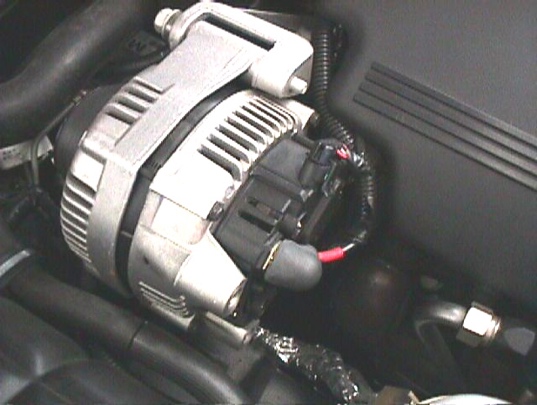   Describe location _______________________		  Unknown